Prikaz solarnog pločastog kolektora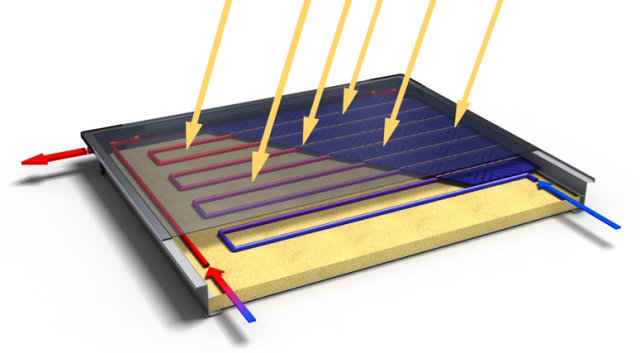 Presjek pločastog kolektora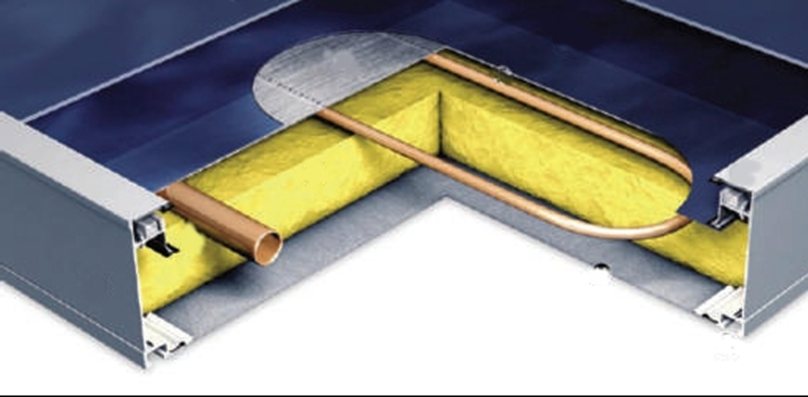 Absorber vakuumske cijevi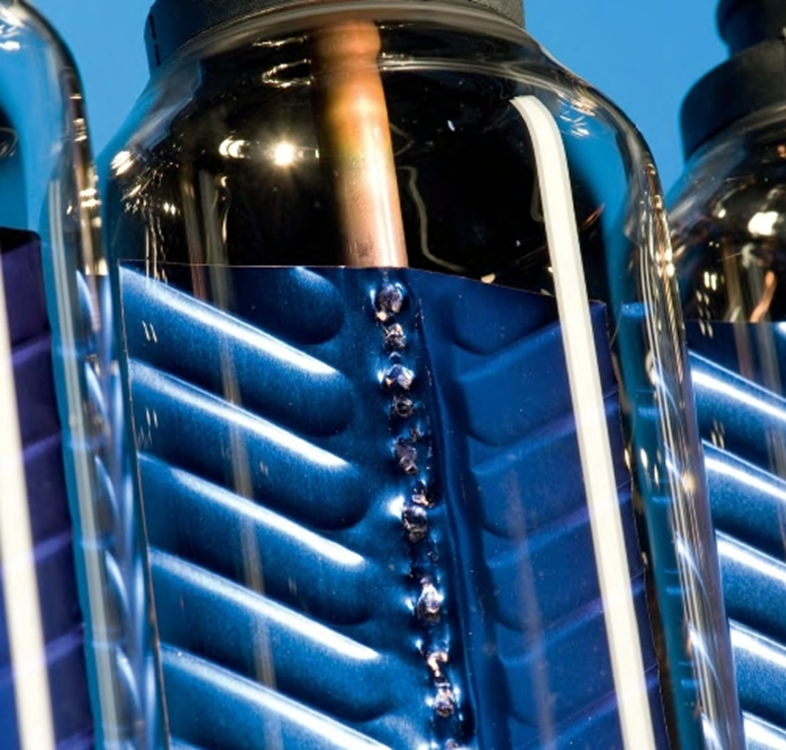 Način rada solarne vakuumske cijevi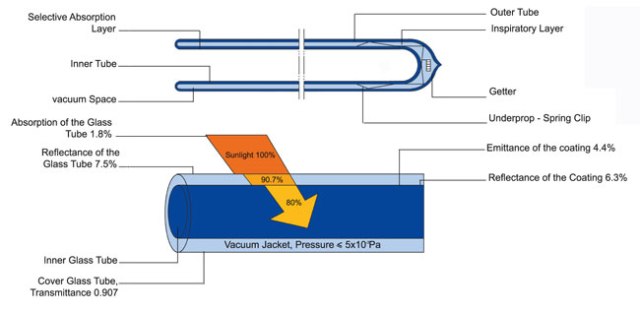 